2020-21 WINTER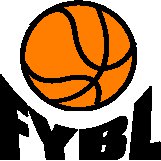 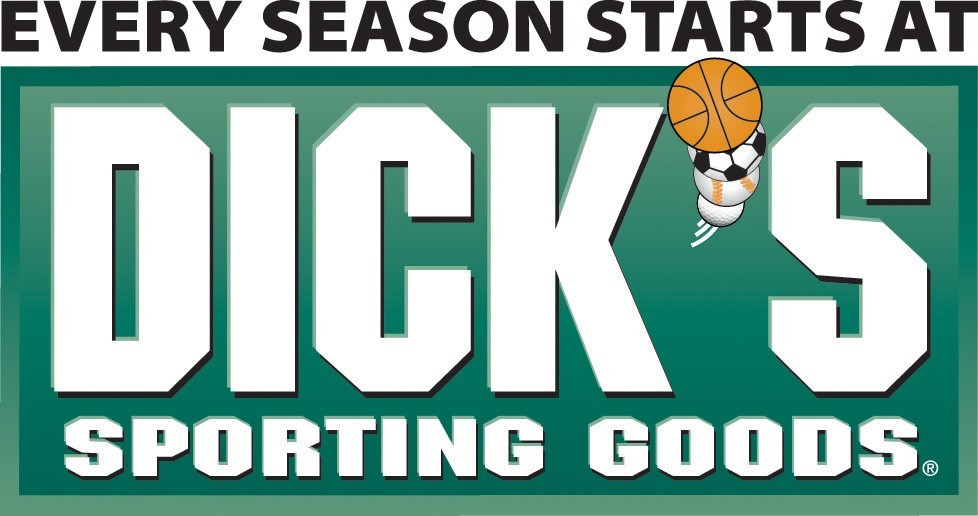 Florence Youth Basketball League12 & Under DivisionEASTWESTPISTONSCAVSKNICKSROCKETSNETSBOBCATSSOLDATETIMECourtAWAYHOMEJan 217:30 PMCOURT 3PISTONSCAVSJan 2312:00 PMDSG COURTKNICKSROCKETSJan 2312:00 PMCOURT 3NETSBOBCATSJan 231:30 PMCOURT 3SOL PISTONS Jan 257:30 PMDSG COURTCAVSKNICKSJan 266:00 PMDSG COURTROCKETSNETSJan 287:30 PMDSG COURTBOBCATSSOLJan 309:00 AMDSG COURTCAVSROCKETSJan 3010:30 AMDSG COURTNETSSOLJan 3010:30 AMCOURT 3KNICKSBOBCATSFeb 17:30 PMDSG COURTPISTONSBOBCATSFeb 17:30 PMCOURT 3SOLCAVSFeb 47:30 PMDSG COURTPISTONSROCKETSFeb 47:30 PMCOURT 3KNICKS NETSFeb 86:00 PMDSG COURTPISTONSKNICKSFeb 87:30 PMCOURT 3CAVS BOBCATSFeb 117:30 PMDSG COURTROCKETSSOLFeb 139:00 AMDSG COURTNETSPISTONSFeb 1310:30 AMDSG COURTROCKETSBOBCATSFeb 1312:00 PMDSG COURTKNICKSSOLFeb 157:30 PMDSG COURTCAVSNETSFeb 167:30 PMDSG COURTPISTONSKNICKSFeb 167:30 PMCOURT 3SOLROCKETSFeb 2012:00 PMCOURT 3NETSBOBCATSFeb 237:30 PMDSG COURTCAVS PISTONSFeb 256:00 PMCOURT 3KNICKSROCKETSFeb 257:30 PMCOURT 3SOLBOBCATSFeb 2710:30 PMDSG COURTCAVSNETSMarch 17:30 PMCOURT 3#1 SEED#4 SEEDMarch 27:30 PMCOURT 3#2 SEED#3 SEEDMarch 46:00 PMDSG CourtCHAMPIONSHIP GAMECHAMPIONSHIP GAME